Confidentiality and privacy information for private contractors and panel participants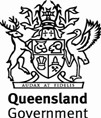 Individuals who are contracted to conduct carer assessments and participants on carer assessment panels will, in that capacity, have access to information and documents about the affairs of people who have come to the attention of the department in its administration of the Child Protection Act 1999.Private contractors and panel participants must be aware of the legislated requirement to maintain confidentiality of the information with which they will deal. The confidentiality provisions impose significant penalties for failure to comply.Private contractors and panel participants should be aware of Chapter 6, Part 6 of the Child Protection Act 1999 and in particular sections 186, 187 and 188.Private contractors and panel participants may also have access to information and documents that fall outside of the administration of the Child Protection Act 1999. Private contractors and panel participants must be aware that they may deal with information that is afforded protections by the Information Privacy Act 2009. Private contractors and panel participants need to beware of their obligations as to how they deal with information where the Information Privacy Act 2009 applies, as it imposes significant penalties for failure to comply.July 2013